[contact.title],Dans votre correspondance du [res_letterbox.doc_date] concernant …………………………………………………………………………………………………………………………… …………………………………………………………………………………………………………………………… Les renseignements fournis …………………………………………………………………………………………………………………………… …………………………………………………………………………………………………………………………… D’après le Code …………………………………………………………………………………………………………………………… …………………………………………………………………………………………………………………………… C’est pourquoi …………………………………………………………………………………………………………………………… …………………………………………………………………………………………………………………………… Je reste à votre disposition …………………………………….Bien respectueusement.Patricia PETIT
Maire de Maarch-les-Bains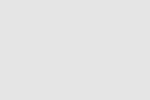 